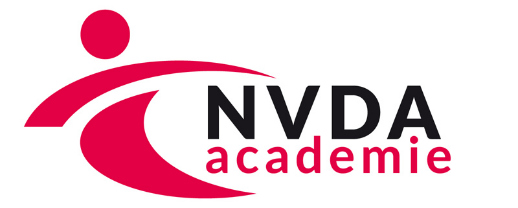 NVDA-programma Samenwerken in de huisartsenpraktijkDoel: optimaliseren van de samenwerking tussen assistenten onderling (en eventueel met de andere leden van het praktijkteam), verkennen van de eigen rol in samenwerken, helder krijgen van individuele wensen en antwoord op de vraag hoe komen wij tot een gemeenschappelijk doel.Trefwoorden: actief, interactief, leren door ervaren, plezier.Ochtend9.00 uur 	Ontvangst, kennismaken en voorstellen aan de hand van de oefening:Van beeld naar oordeel naar besluit9.30 uur 	Kaartjesoefening: onbegrensd vragen stellen en nieuwsgierigheidHoe stel je vragen over iets waarvan je geen flauw benul hebtOpen en gesloten vragen, wat is het verschil10.00 uur 	De Communicatiemuur met een opdracht11.00 uur 	Persoonlijke allergieën en valkuilen (naar de theorie van Daniel Ofman)13.00 uur 	lunch, Middag13.30 uur 	Inventarisatie: wat is je doelOefening met de arena-carrousel: hoe ziet een prettige samenwerking er voor jou uit 	en wat betekent dat voor jouWaar zit het gemeenschappelijkeJe eigen rol in samenwerken aan de hand van de theorieën van:Stephen Covey: kring van betrokkenheid en kring van invloedRolph Pagano: spanning tussen wens en werkelijkheidIntegratie met de thema’s van de ochtend15.15 uur 	De luchtballon: een avontuurlijke oefening in samenwerken16.00 uur 	Wat heb(ben) je (jullie) nog nodig? Evaluatie17.30 uur 	Afsluiting 